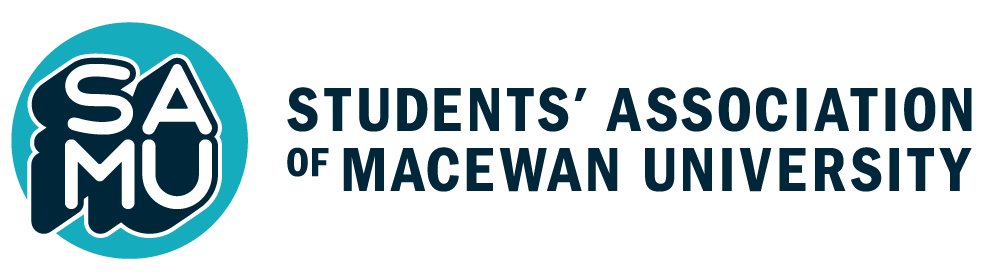 Minutes for the Executive Committee Meeting of the Students' Association of MacEwan University September 13, 2022 @ 3:00pmVoting Members:Myles Dykes, PresidentStephan Vasquez, VP AcademicMatt Yanish, VP ExternalLarissa Williams, VP Operations & FinanceElaine Tran, VP Student LifeResource Officials:Darryl Kostash, Acting General ManagerAlan Honey, Governance AdvisorRecording Secretary:Alan Honey, Governance AdvisorCall to Order: 3:14pmApproval of Agenda:VPO/VPACARRIEDApproval of Minutes for: September 7, 2022VPSL/VPACARRIEDAdjournmentTime: 4:37pmTOPICTOPICDISCUSSIONACTION/MOTIONSG ExpoVpsl – How do we want to engage with things like this moving forward?Vpo – things that don’t require our presence we can go together informally.Pres – maybe formally booking time in future?Vpsl -Student AffairsVpsl – email from WPS about this & next semester. Offered for SAMU events, etc to be advertised. Also opportunities for us to be involved with their events. Are there any things we should engage with their office about?Vpo – via Darryl, direct them to Annette to promote SAMU services.Pres – Mental Health Week could be a collaboration. Works with our priorities.Vpsl – also Supports for Students.Vpa – advertise about the HPV item?Vpsl – Naloxone training opportunity?Action:Vpsl to confirm with Annette about info/handouts to provide.Vpsl/Vpo to discuss HPV vaccine coverage for students.Vpsl to follow up with Sydney.GovWeekVpo – looking for approval to spend some funds from EC Projects budget line.MOTIONTO APPROVE UP TO $2000 FROM G/L LINE 524500 FOR VARIOUS GOVWEEK COSTSVPO/VPACARRIEDAudit Vpo – do we want presentation online or in-person?Vpo – audit findings and reminders.GA – currently not set up for online presentations in The Lookout so recommend in person.MOTIONTO APPROVE AN AUDIT PRESENTATION FROM MNP AT THE SEPTEMBER SC MEETINGVPO/VPECARRIEDSC Meeting Vpo – December SC is scheduled for December 21, after the exam period ends. Propose that we have this meeting online for accessibility sake.* general agreement from everyone to move online for December 2022 SC meeting.Affordable Housing SymposiumVpe – looking for opinion on Affordable Hours Symposium – met with Theresa today and potential opportunity to work with MacEwan on this topic. How do we feel about shifting from affordable housing to affordability, and working with MacEwan on a collaborative event? Vpa – worried that expanding the scope might make it more difficult to effect change. Pres – like the idea of moving the topic to affordability overall instead of specific to housing.Vpo – more concerned with timelines and capacity versus how specific the topic should be. We have a lot going on in the Winter term.Vpsl – were there other topics discussed? Need to clarify what the goal or outcome is that we want to see from the event. Think that whatever conversation that is had needs to lead somewhere. Don’t want to do something that could be seen as performative – need a tangible outcome for students.Pres – should think about this more and revisit it in 2 weeks.Action:Vpo to book followup meeting on this topic.National Day for Truth and Reconciliation – September 30 Vpsl – this is recognized federally but we should provide an opportunity for those of us who need to take the day.*Consensus – an exec can take the day using flex if wanted.First Week of October PrioritiesTabled.VP External’s reportTabled.VP Operations and Finance’s ReportTabled.VP Student Life’s ReportTabled.President’s ReportTabled.VP Academic’s ReportTabled.General Manager’s ReportFall Fest update.Naloxone update.Front desk reminder.Vendor update.Audit reminders.Recognition